UBND QUẬN HÀ ĐÔNG
TRƯỜNG MN KIM ĐỒNGKẾ HOẠCH GIÁO DỤC PHỐI HỢP PHỤ HUYNHKHỐI 3 TUỔITHỜI GIAN TỪ 4/5/2020 ĐẾN NGÀY 8/5/2020(Phụ huynh chủ động thời gian hướng dẫn con tại nhà. Rất mong các bậc phụ huynh chụp lại các sản phẩm của con hoặc hình ảnh trẻ học tại nhà gửi cho các cô để sau khi đi học các cô sẽ sử dụng các hình ảnh này động viên, khen ngợi và giáo dục trẻ về ý thứchọc tập  )BÀI TẬP NHẬN BIẾT SỰKHÁC NHAU RÕ NÉT VỀCHIỀU CAO CỦA 2 ĐỐI TƯỢNG* Làm quen với toán    -  Mục đích+ Trẻ đếm được đến 4 nhận biết nhóm số lượng là 4Chuẩn bị: + Các đồ vật có số lượng là 4. + Bài tập nhận biết nhóm có số lượng là 4+ Bút chì, sáp màu* Phụ huynh hỏi trẻ lần lượt theo yêu cầu của bài * Nếu Phụ huynh có điều kiện in bài tập, yêu cầu con khoanh tròn vào chữ số tương ứng với nhóm đồ vật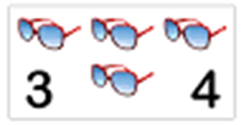 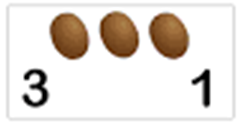 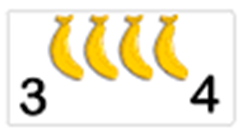 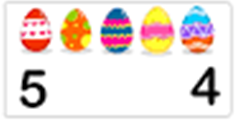 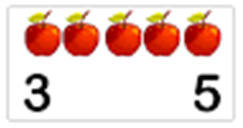 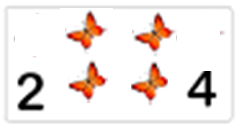 * Bé hãy nối các nhóm đồ vật với chữ số tương ứng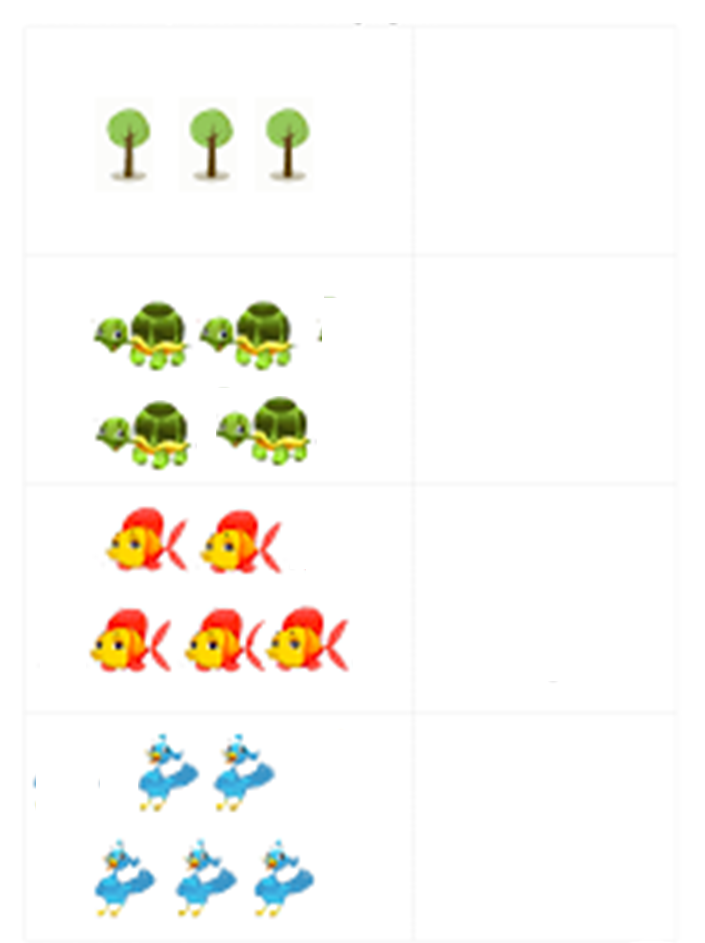 * Bài tập quan sát	-  Mục địch	- Trẻ biết cầm bút bằng tay phải, ngồi đúng tư thế.	- Rèn kỹ năng chú ý quan sát.Chuẩn bị: + Tranh có hình chú chuột tìm đường đến chiếc bánh+ Bút sáp màu* Bé hãy giúp chú chuột tìm đường đi đến chỗ để chiếc bánh nào.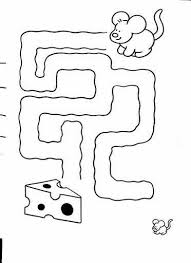 TÊN HOẠT ĐỘNGCÁCH TIẾN HÀNHGiáo dục kỹ năng sốngDạy trẻ cách đánh răng- Mục đích
+ Trẻ có kỹ năng đánh răng thuần thục + Tạo cho trẻ thói quen vệ sinh răng miệng hàng ngày vào buổi sáng và trước khi đi ngủ buổi tối+ Chuẩn bị:  - Video cách đánh răng- Cốc đựng nước, bàn chải.-  Khăn lau miệng.1. Cha mẹ cho trẻ xem clip theo đường link, https://www.youtube.com/watch?time_continue=11&v=zuElnzrx8so&feature=emb_title2. Trò chuyện với trẻ.- Khi nào con cần phải đánh răng ?- Vì sao mình phải đánh răng thường xuyên ?- Nếu không đánh răng thì răng mình sẽ thế nào?- Con có sợ bị sâu răng không?3. Trẻ thực hiện- Cha/ mẹ cùng con thực hành cách đánh răng nhéÂm nhạc: Truyện: Hoa mào gà+ Mục đích:- Trẻ nhớ tên truyện, nhân vật trong truyện- Trẻ hiểu nội dung câu truyện  nói về gà mái mơ tốt bụng, đã nhường cái mào xinh xắn của mình cho cây nhỏ và gà mơ được mọi người khen ngợi về lòng tốt của mình Cha mẹ giới thiệu tên truyện, sau đó đọc truyện cho trẻ nghe (đọc 2-3 lần)Trò chuyện với trẻ về bài thơ+ Con vừa được nghe mẹ đọc câu truyện gì ? (Truyện : Hoa mào gà)+ Trong câu truyện có những nhân vật nào ?  + Trên đầu gà mái mơ có gì nhỉ?  + Một buổi sớm khi đang soi mình trong vũng nước gà mơ nghe thấy tiếng gì  ?   + Đó là tiếng khóc của ai ? Vì sao cây khóc    + Gà mơ đã làm gì khi nghe cây nói ?    + Con thấy gà mơ như thế nào ?